‘Dare to Dream’ ©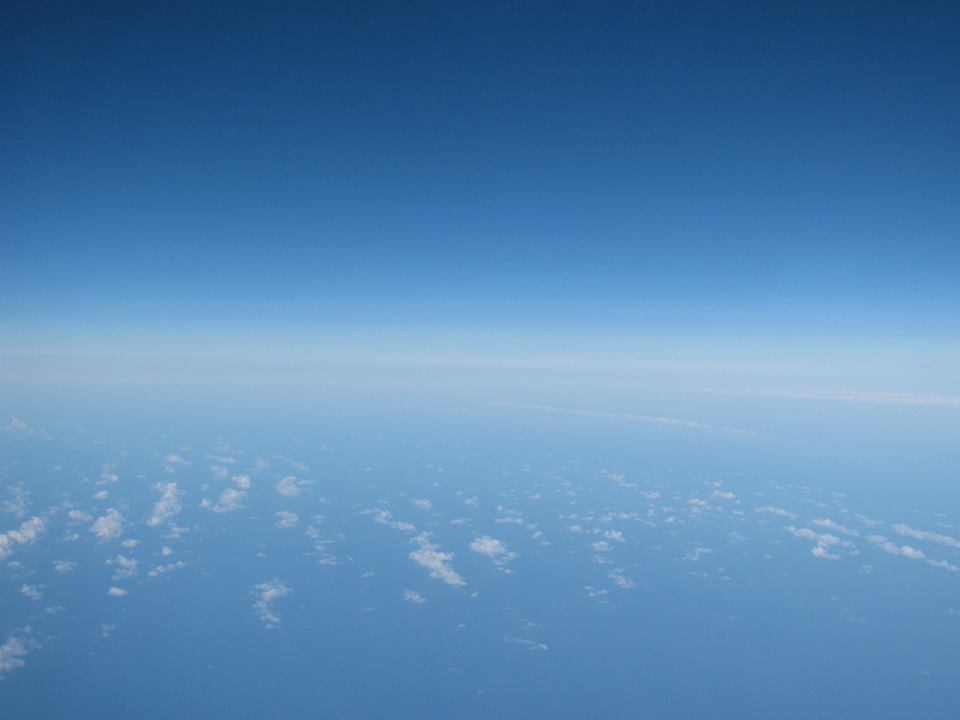 AND CREATE THE LIFE THAT YOU WANT FOR YOURSELF!At one of life’s cross-roads?  Feeling stuck?    
Life just not going in the direction that you want it to?
Need to make some serious changes?  But not sure where to start?‘Dare to Dream’ is a truly transformative Residential Workshop that will take you on a journey towards finding your dreams, and then set you on a path towards making them come true!‘The 'Dare to Dream' Workshop was a great experience – it made me really examine my life and my goals and it gave me the confidence to really start to improve my life.’SG, Bethania, Queensland‘So much wonderful content in the 'Dare to Dream' Workshop – exactly what I needed!’KD, Boronia, Victoria‘The 'Dare to Dream' Workshop gave me the space to reflect on where I have been, where I want to go, and how I can plan to get there.’JT, Croydon, VictoriaThe Workshop is all about YOU focussing on YOU!  YOU discovering your true Vision for your own lifeYOU imagining and creating new and exciting ways of working towards realising that VisionYOU putting a plan in place to achieve the things that will make your Vision a reality Workshop sessions include:
-  The importance of Dreaming -  Identifying your Vision for your life
-  Planning your path to achieve that Vision
The three days will also include meditation sessions, and plenty of ME time, to help get you in the right frame of mind to do your best work for yourself.And the post-workshop follow-ups will support you to continue on your journey to making your dreams come true!So come along for a wonderful weekend of personal awakening, in a stunning location near Lake Eildon in country Victoria; staying in lovely accommodation, with beautiful meals created for you daily from delicious local produce; while REALLY focussing on creating the life and the future that you want for yourself!Want to know more?  Contact us on info@mjbconsulting.net.au or 0421 525 048 for further details.PLACES ARE LIMITED!  BOOK NOW SO YOU DON’T MISS OUT!